                                                                                                                                                                                                                                                 Приложение №1                                                                                                                                                                                                                                                             к бюджету на 2017 год                                                                                                                                                                                                                                                                                                                                                                                                                                                  ТСЖ "Невский проспект дом №88"                                                                                                                                                                                                                                                                                                                                                                                                УТВЕРЖДЕНО                                                                                                                                                                                                                                                       решением общего собрания членов                                                                                                                                                                                                                                                  ТСЖ "Невский проспект дом №88"  Размер платы за содержание и ремонт жилого помещенияна территории Санкт-Петербурга с 01.01.2017 г. по 30.06.2017 г.  Распоряжение Комитета по тарифам Санкт-Петербурга от 20 декабря 2016 г. N 260-р  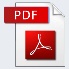  (изм.Распоряжение Комитета по тарифам Санкт-Петербурга 1-р от 11.01.2017 г. )"Дополнить приложение 1 к распоряжению пунктом 12 следующего содержания:Размер платы за содержание и ремонт лифтов определяется по формуле:     Р0 (1 + k) x ЛР = —————————————————   x Si,              Sгде:Р - размер платы за содержание и ремонт лифтов, руб. в месяц;Р0 - базовая стоимость технического обслуживания и ремонта одного лифта для девятиэтажных домов принимается равной 3932,99 руб. за один лифт в месяц;k - коэффициент увеличения (уменьшения) базовой стоимости технического обслуживания и ремонта лифта в зависимости от этажности, равный +/- 0,031 на каждый этаж;Л - количество лифтов в многоквартирном доме; S - общая площадь дома, оборудованная лифтами, без площади жилых помещений первых этажей, кв. м; Si - общая площадь помещения, кв. м.Размер платы за содержание и ремонт жилого помещенияна территории Санкт-Петербурга с 01.07.2017 г. по 31.12.2017 г.  Распоряжение Комитета по тарифам Санкт-Петербурга от 20 декабря 2016 г. N 260-р   (изм.Распоряжение Комитета по тарифам Санкт-Петербурга 1-р от 11.01.2017 г. )"Коммунальные услуги на 2017 годТарифы на ресурсы, поставляемые для предоставления коммунальных услуг гражданам, на 2017 год Документы:Распоряжение Комитета по тарифам Санкт-Петербурга от 29.12.2016 № 288-р "Об установлении тарифов на электрическую энергию, поставляемую населению и приравненным к нему категориям потребителей, по Санкт-Петербургу на 2017 год" Распоряжение Комитета по тарифам Санкт-Петербурга от 28.12.2016 № 284-р "Об установлении цен на твердое топливо, реализуемое гражданам, управляющим организациям, товариществам собственников жилья, жилищным, жилищно-строительным или иным специализированным потребительским кооперативам, созданным в целях удовлетворения потребностей граждан в жилье, на территории Санкт-Петербурга на 2017 год" Распоряжение Комитета по тарифам Санкт-Петербурга от 28.12.2016 № 275-р "Об установлении розничных цен на природный газ, реализуемый обществом с ограниченной ответственностью «Газпром межрегионгаз Санкт-Петербург» населению на территории Санкт-Петербурга, на 2017 год" Распоряжение Комитета по тарифам Санкт-Петербурга от 28.12.2016 № 273-р "Об установлении розничных цен на сжиженный газ, реализуемый населению, а также жилищно-эксплуатационным организациям, организациям, управляющим многоквартирными домами, жилищно-строительным кооперативам и товариществам собственников жилья для бытовых нужд населения (кроме газа для арендаторов нежилых помещений в жилых домах и газа для заправки автотранспортных средств) на территории Санкт-Петербурга, на 2017 год" Распоряжение Комитета по тарифам Санкт-Петербурга от 19.12.2016 № 249-р "Об установлении тарифов для расчета размера платы за коммунальную услугу по отоплению и коммунальную услугу по горячему водоснабжению в открытой и закрытой централизованной системе горячего водоснабжения, предоставляемые гражданам, и тарифов на тепловую энергию и горячую воду для граждан, проживающих в индивидуальных жилых домах, на территории Санкт-Петербурга на 2017 год" Распоряжение Комитета по тарифам Санкт-Петербурга от 19.12.2016 № 234-р "О внесении изменений в распоряжение Комитета по тарифам Санкт-Петербурга от 27.11.2015 № 379-р"№ п/пНаименование услуги (работы)За 1 кв. м общей площади жилого/нежилого помещения, руб. в месяцСодержание и ремонт жилого помещения <*>, в т.ч.:1Управление многоквартирным домом2,29/2,752Содержание общего имущества в МКД (включает в себя услуги и работы по содержанию общего имущества в МКД в соответствии с Правилами содержания общего имущества в МКД, утвержденными постановлением Правительства Российской Федерации от 13.08.2006 № 491, за исключением услуг и работ по содержанию общего имущества в МКД, предусмотренных пунктами 4 – 10 настоящего приложения)11,08/5,873Текущий ремонт общего имущества в МКД (включает в себя услуги и работы по текущему ремонту общего имущества в МКД в соответствии с Правилами содержания общего имущества в МКД, утвержденными постановлением Правительства Российской Федерации от 13.08.2006 № 491,  
за исключением услуг и работ по текущему ремонту общего имущества в МКД, предусмотренных пунктами 4, 6 – 10 настоящего приложения) <**>5,84/7,014Уборка и санитарно-гигиеническая очистка земельного участка, входящего в состав общегоимущества, содержание и уход за элементами озеленения, находящимися на земельномучастке, входящем в состав общего имущества, а также иными объектами, расположенными  
на земельном участке, предназначенными для обслуживания, эксплуатации и благоустройстваэтого МКД1,52/1,835Содержание и текущий ремонт внутридомовых инженерных систем газоснабжения (при наличии  
в составе общего имущества в многоквартирном доме)0,659Эксплуатация коллективных (общедомовых) приборов учета используемых энергетических ресурсов (при наличии в составе общего имущества в многоквартирном доме), в т. ч.:0,62/0,75 9.1.эксплуатация приборов учета электрической энергии0,06/0,079.2.эксплуатация приборов учета тепловой энергии и горячей воды0,51/0,629.3.эксплуатация приборов учета холодной воды0,05/0,0610Содержание и ремонт лифтов (при наличии в составе общего имущества в многоквартирном доме) <***>определяется в соотв. с приложением*12Коммунальные ресурсы, потребляемые в целях содержания общего имущества в многоквартирном доме, в т.ч.:12.1холодная вода0,160,2412.2горячая вода0,380,5712.3электрическая энергия:12.3.1в многоквартирных домах, не оборудованных стационарными электрическими плитами:12.3.1.1оборудованных лифтами0,630,9512.3.1.2не оборудованных лифтами0,360,5412.3.2в многоквартирных домах, оборудованных стационарными электрическими плитами0,440,66№ п/пНаименование услуги (работы)За 1 кв. м общей площади жилого/нежилого помещения, руб. в месяцСодержание и ремонт жилого помещения <*>, в т.ч.:1Управление многоквартирным домом2,57/3,082Содержание общего имущества в МКД (включает в себя услуги и работы по содержанию общего имущества в МКД в соответствии с Правилами содержания общего имущества в МКД, утвержденными постановлением Правительства Российской Федерации от 13.08.2006 № 491, за исключением услуг и работ по содержанию общего имущества в МКД, предусмотренных пунктами 4 – 10 настоящего приложения)11,90/6,303Текущий ремонт общего имущества в МКД (включает в себя услуги и работы по текущему ремонту общего имущества в МКД в соответствии с Правилами содержания общего имущества в МКД, утвержденными постановлением Правительства Российской Федерации от 13.08.2006 № 491,  
за исключением услуг и работ по текущему ремонту общего имущества в МКД, предусмотренных пунктами 4, 6 – 10 настоящего приложения) <**>6,21/7,454Уборка и санитарно-гигиеническая очистка земельного участка, входящего в состав общегоимущества, содержание и уход за элементами озеленения, находящимися на земельномучастке, входящем в состав общего имущества, а также иными объектами, расположенными  
на земельном участке, предназначенными для обслуживания, эксплуатации и благоустройстваэтого МКД1,83/2,205Содержание и текущий ремонт внутридомовых инженерных систем газоснабжения (при наличии  
в составе общего имущества в многоквартирном доме)0,689Эксплуатация коллективных (общедомовых) приборов учета используемых энергетических ресурсов (при наличии в составе общего имущества в многоквартирном доме), в т. ч.:0,66/0,79 9.1.эксплуатация приборов учета электрической энергии0,07/0,089.2.эксплуатация приборов учета тепловой энергии и горячей воды0,53/0,649.3.эксплуатация приборов учета холодной воды0,06/0,0710Содержание и ремонт лифтов (при наличии в составе общего имущества в многоквартирном доме) <***>определяется в соотв. с приложениемНаименование, единица измеренияс 01.01.2017 по 30.06.2017с 01.07.2017 по 31.12.2017123Тариф на тепловую энергию,для расчета за коммунальную услугу по отоплению, руб./Гкал1621,951678,72Тариф на тепловую энергию,для расчета размера платы за коммунальную услугу по горячему водоснабжению в открытой и закрытой централизованной системе, руб./Гкал1621,251678,72Тариф на горячую воду,с открытой и закрытой централизованной системой, руб./м397,32100,72Тариф на электрическую энергию в домах с газовыми плитами, руб./кВт∙ч:Одноставочный тариф4,124,32Тариф, дифференцированный по двум зонам сутокдневная зона4,294,55ночная зона2,472,62Тариф на электрическую энергию для населения в домах с электрическими плитами, руб./кВт∙чОдноставочный тариф2,883,24Тариф, дифференцированный по двум зонам сутокдневная зона3,003,41ночная зона1,731,97Тариф на холодную воду, руб./м325,44/32,3327,99/36,21Тариф на водоотведение, руб./м325,44/37,8927,99/42,43Цена на природный газ, руб./1000м35747,795971,95Цена на сжиженный газ, реализуемый из групповых газовых резервуарных установок, руб./кг21,3722,20